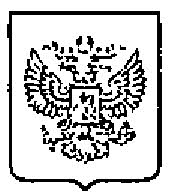        ФЕДЕРАЛЬНАЯ СЛУЖБА ГОСУДАРСТВЕННОЙ СТАТИСТИКИ  (РОССТАТ)П Р И К А З    19 апреля 2016   							  №     202      .    МоскваОб утверждении Плана противодействия коррупции в Федеральной службе государственной статистики на 2016-2017 годы В соответствии  с  пунктом  2  Указа  Президента  Российской Федерации  от  1  апреля  2016 г.  №  147  «О  Национальном планепротиводействия коррупции на 2016 - 2017 годы», руководствуясь Национальной стратегией противодействия коррупции, утвержденной Указом Президента Российской Федерации от 13 апреля 2010 г. № 460, и Национальным планом противодействия коррупции на 2016-2017 годы, при к азы в а ю: 1. Утвердить прилагаемый План противодействия коррупции в Федеральной  службе  государственной  статистики  на  2016 - 2017 годы (далее - План). 2. Начальникам управлений центрального аппарата Росстата, начальнику Отдела по защите государственной тайны Росстата, руководителям территориальных органов Росстата, руководителям организаций, созданных в целях выполнения задач, поставленных перед Росстатом,  обеспечить выполнение мероприятий  Плана  в  установленные сроки.3. Руководителям территориальных органов Росстата внести в ведомственные планы по противодействию коррупции изменения, направленные на достижение конкретных результатов в работе по предупреждению коррупции. 4. Признать  утратившим  силу  приказ  Росстата  от  21 мая  2014 г. №   375    «Об  утверждении   Плана  противодействия  коррупции в  Федеральной службе государственной статистики на 2014-2015 годы». 5. Контроль  за  исполнением настоящего приказа возложить на заместителя  руководителя  Федеральной  службы  государственной  статистики  К.Э.Лайкама.  РуководительУтвержденПриказом Росстатаот 19 апреля 2016 г. N 202П Л А Нпротиводействия коррупции в Федеральной службе государственной статистикина 2016-2017 годы________________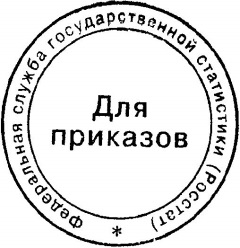 А.Е. Суринов№ п/п№ п/пМероприятияОтветственные исполнителиСрок исполненияОжидаемый результатПовышение эффективности механизмов урегулирования конфликта интересов, обеспечение соблюдения федеральными государственными гражданскими служащими Федеральной службы государственной статистики ограничений, запретов и принципов служебного поведения в связи с исполнением ими должностных обязанностей, а также ответственности  за их нарушение, активизация работы по формированию у них отрицательного отношения к коррупцииПовышение эффективности механизмов урегулирования конфликта интересов, обеспечение соблюдения федеральными государственными гражданскими служащими Федеральной службы государственной статистики ограничений, запретов и принципов служебного поведения в связи с исполнением ими должностных обязанностей, а также ответственности  за их нарушение, активизация работы по формированию у них отрицательного отношения к коррупцииПовышение эффективности механизмов урегулирования конфликта интересов, обеспечение соблюдения федеральными государственными гражданскими служащими Федеральной службы государственной статистики ограничений, запретов и принципов служебного поведения в связи с исполнением ими должностных обязанностей, а также ответственности  за их нарушение, активизация работы по формированию у них отрицательного отношения к коррупцииПовышение эффективности механизмов урегулирования конфликта интересов, обеспечение соблюдения федеральными государственными гражданскими служащими Федеральной службы государственной статистики ограничений, запретов и принципов служебного поведения в связи с исполнением ими должностных обязанностей, а также ответственности  за их нарушение, активизация работы по формированию у них отрицательного отношения к коррупцииПовышение эффективности механизмов урегулирования конфликта интересов, обеспечение соблюдения федеральными государственными гражданскими служащими Федеральной службы государственной статистики ограничений, запретов и принципов служебного поведения в связи с исполнением ими должностных обязанностей, а также ответственности  за их нарушение, активизация работы по формированию у них отрицательного отношения к коррупцииПовышение эффективности механизмов урегулирования конфликта интересов, обеспечение соблюдения федеральными государственными гражданскими служащими Федеральной службы государственной статистики ограничений, запретов и принципов служебного поведения в связи с исполнением ими должностных обязанностей, а также ответственности  за их нарушение, активизация работы по формированию у них отрицательного отношения к коррупции1.1.Обеспечение действенного функционирования Комиссии по соблюдению требований к служебному поведению федеральных государственных служащих Федеральной службы государственной статистики и работников организаций,  созданных для выполнения задач, поставленных перед Федеральной службой государственной статистики, и урегулированию конфликта интересов (далее - Комиссия) Административное управление, территориальные органы Росстата, должностные лица организаций, созданных для выполнения задач, поставленных перед Росстатом В течение   2016-2017 гг.Обеспечение соблюдения федеральными государственными гражданскими служащими центрального аппарата и территориальных органов Росстата, а также  работниками организаций, созданных для выполнения задач,  поставленных перед Росстатом, (далее соответственно – гражданские служащие,  работники) ограничений и запретов,  требований к служебному поведению, установленных законодательством Российской Федерации о государственной гражданской службе и о противодействии коррупции, а также осуществление мер по предупреждению коррупции 2.2.Обеспечение усиления работы должностных лиц  Административного управления по формированию у  гражданских служащих Росстата, работников отрицательного отношения к коррупции:привлечение общественных объединений, уставными задачами которых является участие в противодействии коррупции; каждый установленный факт коррупции предавать гласности;                  проведение консультаций, тренингов по вопросам противодействия коррупции, соблюдения запретов, ограничений, требований к служебному поведению для всех гражданских служащих Росстата и для граждан,  впервые поступивших на федеральную государственную гражданскую службу;ознакомление всех гражданских служащих, работников с вновь принятыми нормативными актами по антикоррупционной тематике;актуализация информационного стенда по противодействию коррупцииАдминистративное управление, Комиссия, управления центрального аппарата, Отдел по защите государственной тайны и территориальные органы  Росстата,  должностные лица организаций,  созданных в целях выполнения задач, поставленных перед РосстатомпостоянноСоздание условий по недопущению совершения  гражданскими служащими Росстата, работниками  коррупционных и иных правонарушений 3.3.Осуществление комплекса мер по соблюдению гражданскими  служащими Росстата, работниками ограничений и запретов и исполнения ими обязанностей, установленных законодательством  Российской Федерации, в целях противодействия коррупции; ограничений, касающихся получения подарков, в том числе направленных на формирование негативного отношения к дарению подарков указанным служащим и работникам в связи с их должностным положением или в связи с исполнением ими служебных (должностных)  обязанностей, а также организация проведения в порядке, предусмотренном нормативными правовыми актами Российской Федерации, проверок по случаям несоблюдения гражданскими служащими и работниками запретов и неисполнения обязанностей,  установленных в целях противодействия коррупции, нарушения ограничений, касающихся получения подарков и порядка сдачи подарков, а также применение соответствующих мер юридической ответственности Административное управление,территориальные органы Росстата,должностные лица организаций, созданных для выполнения задач, поставленных перед РосстатомВ течение 2016-2017 гг.Выявление случаев несоблюдения гражданскими служащими и работниками законодательства Российской Федерации по противодействию коррупции, принятие своевременных и действенных мер по выявленным случаям нарушений 4.4.Организация приема сведений о доходах, расходах об имуществе и обязательствах имущественного характера, представляемых гражданами, претендующими на замещение должностей федеральной государственной гражданской  службы, гражданскими служащими и руководителями организаций, созданных для выполнения задач, поставленных перед Федеральной службой государственной статистики (далее – руководители организаций) и членами их семей. Обеспечение контроля за своевременностью представления указанных сведенийАдминистративное управление,Комиссия,   территориальные органы Росстата, должностные лица  организаций, созданных в целях выполнения задач, поставленных перед РосстатомЕжегодно до 30 апреля Обеспечение своевременного исполнения гражданскими служащими и руководителями организаций обязанности по представлению сведений о доходах, расходах, об имуществе и обязательствах имущественного характера своих и членов своей семьи5.5.Подготовка к опубликованию сведений о доходах, расходах, об имуществе и обязательствах имущественного характера на официальном сайте Росстата и размещение указанных сведений на официальном сайте РосстатаАдминистративное управление, Управление информационных ресурсов и технологий, территориальные органы Росстата, должностные лица  организаций, созданных в целях выполнения задач, поставленных перед Росстатом  В течение 14 рабочих дней со дня истечения срока, установленного для подачи указанных сведенийПовышение открытости и доступности информации о деятельности по профилактике коррупционных правонарушений в Росстате 6.6.Анализ сведений о доходах, расходах, об имуществе и обязательствах имущественного характера, представленных гражданскими служащими и руководителями организацийАдминистративное управление, территориальные органы РосстатаЕжегоднодо 1 июля Выявление признаков нарушения законодательства Российской Федерации о  государственной  гражданской службе и о противодействии коррупции гражданскими служащими и руководителями организаций,  оперативное реагирование на ставшие известными факты коррупционных проявлений7.7.Проведение проверки достоверности и полноты сведений о доходах, расходах, об имуществе и обязательствах имущественного характера, представляемых гражданскими служащими и руководителями организаций Административное управление,  территориальные органы РосстатаВ течение2016-2017 гг.(по мере необходимости)Выявление случаев несоблюдения гражданскими служащими и руководителями организаций законодательства Российской Федерации о противодействии коррупции, принятие своевременных и действенных мер по выявленным нарушениям      8.      8.Осуществление контроля исполнения   гражданскими служащими Росстата   обязанности по предварительному уведомлению представителя нанимателя  о выполнении иной оплачиваемой работыАдминистративное управление, территориальные органы РосстатаВ течение 2016-2017 гг.  Выявление случаев неисполнения гражданскими служащими обязанности по предварительному уведомлению представителя нанимателя о выполнении иной оплачиваемой работы и рассмотрении их на Комиссии9.9.Организация работы по рассмотрению уведомлений гражданских служащих и работников о факте обращения в целях склонения к совершению коррупционных правонарушенийАдминистративное управление, территориальные органы Росстата, должностные лица организаций, созданных для выполнения задач, поставленных перед РосстатомВ течение 2016-2017 гг.Своевременное рассмотрение уведомлений и принятие решений, формирование нетерпимого отношения гражданских служащих и работников к совершению коррупционных правонарушений10.10.Анализ случаев возникновения конфликта интересов, одной из сторон которого являются гражданские служащие и руководители организаций, осуществление мер по предотвращению и урегулированию конфликта интересов, а также применение мер юридической ответственности, предусмотренных законодательством Российской ФедерацииАдминистративное управление, территориальные органы Росстата, должностные лица организаций, созданных в целях выполнения задач, поставленных перед РосстатомВ течение 2016-2017 гг.Предупреждение и урегулирование конфликта интересов в целях предотвращения коррупционных правонарушений11.11.Организация правового просвещения гражданских служащих и работников по противодействию коррупции (по вопросам соблюдения требований и положений антикоррупционного законодательства Российской Федерации, ответственности за нарушение указанных требований, в том числе об установлении наказания за получение и дачу взятки, посредничество во взяточничестве в виде штрафов, кратных сумме взятки, об увольнении в связи с утратой доверия, а также изменений антикоррупционного законодательства)Административное управление, территориальные органы РосстатаВ течение 2016-2017 гг.Проведение вебинаров, размещение соответствующей информации на официальных сайтах Росстата и его территориальных органов, на информационных стендах,   направление информации в письменном виде для ознакомления с целью  своевременного доведения до гражданских служащих и работников новых положений законодательства Российской Федерации о противодействии  коррупции12.12.Организация повышения уровня квалификации гражданских служащих, в должностные обязанности которых входит участие в противодействии коррупцииАдминистративное управление, территориальные органы РосстатаВ течение 2016-2017 гг.Повышение уровня квалификации гражданских служащих Росстата, в должностные обязанности которых входит участие в противодействии коррупции13.13.Внесение изменений в Кодекс этики и служебного поведения гражданских служащих Федеральной службы государственной статистикиАдминистративное управлениеВ 2-х месячный срок после внесения изменений в Типовой кодекс этики и служебного поведения государственных  служащих Российской Федерации и муниципальных служащих Формирование  этических норм и установление правил служебного поведения гражданских служащих для достойного выполнения ими своей профессиональной деятельности, содействия укреплению авторитета гражданских служащих, повышения доверия граждан к государственным органам, обеспечения единых норм поведения гражданских служащих, в том числе для формирования нетерпимого отношения гражданских служащих к склонению их к совершению коррупционных правонарушений и несоблюдению ограничений и запретов, установленных законодательством Российской Федерации, повышения эффективности выполнения гражданскими служащими своих должностных обязанностей II. Выявление и систематизация причин и условий проявления коррупции в деятельности Росстата, мониторинг коррупционных рисков и их устранениеII. Выявление и систематизация причин и условий проявления коррупции в деятельности Росстата, мониторинг коррупционных рисков и их устранениеII. Выявление и систематизация причин и условий проявления коррупции в деятельности Росстата, мониторинг коррупционных рисков и их устранениеII. Выявление и систематизация причин и условий проявления коррупции в деятельности Росстата, мониторинг коррупционных рисков и их устранениеII. Выявление и систематизация причин и условий проявления коррупции в деятельности Росстата, мониторинг коррупционных рисков и их устранениеII. Выявление и систематизация причин и условий проявления коррупции в деятельности Росстата, мониторинг коррупционных рисков и их устранение14.Систематическое проведение оценок коррупционных рисков, возникающих при реализации Росстатом своих функций, внесение изменений в перечень должностей федеральной государственной гражданской службы, замещение которых связано с коррупционными рискамиСистематическое проведение оценок коррупционных рисков, возникающих при реализации Росстатом своих функций, внесение изменений в перечень должностей федеральной государственной гражданской службы, замещение которых связано с коррупционными рискамиАдминистративное управление, управления  центрального аппарата, Отдел по защите государственной тайны, территориальные органы Росстата В течение 2016-2017 гг.Определение коррупционно- опасных функций Росстата, а также корректировка перечня должностей гражданской службы, замещение которых связано с коррупционными рисками15Осуществление антикоррупционной экспертизы нормативных правовых актов Росстата, их проектов и иных документов с учетом мониторинга соответствующей правоприменительной практики в целях выявления коррупционных факторов и последующего устранения таких факторовОсуществление антикоррупционной экспертизы нормативных правовых актов Росстата, их проектов и иных документов с учетом мониторинга соответствующей правоприменительной практики в целях выявления коррупционных факторов и последующего устранения таких факторовАдминистративное управление, управления центрального аппарата, Отдел по защите государственной тайны  РосстатаВ течение2016-2017 гг.Выявление в нормативных правовых актах и проектах нормативных правовых актов коррупциогенных факторов, способствующих формированию условий для проявления коррупции и их исключение 16.Обеспечение участия независимых экспертов в проведении антикоррупционной экспертизы нормативных правовых актов Росстата и   их проектовОбеспечение участия независимых экспертов в проведении антикоррупционной экспертизы нормативных правовых актов Росстата и   их проектовАдминистративное управление,управления центрального аппарата, Отдел по защите государственной тайны РосстатаВ течение2016-2017 гг.Недопущение принятия нормативных правовых актов, содержащих положения, способствующие формированию условий для проявления коррупции   17.Обеспечение взаимодействия с правоохранительными органами и иными государственными органами по вопросам  противодействия коррупции в РосстатеОбеспечение взаимодействия с правоохранительными органами и иными государственными органами по вопросам  противодействия коррупции в РосстатеАдминистративное управление, территориальные органы Росстата В течение2016-2017 гг.(по мере необходимости)Своевременное оперативное реагирование на коррупционные правонарушения и обеспечение соблюдения принципа неотвратимости юридической ответственности за коррупционные и иные правонарушения18.Обеспечение действенного функционирования межведомственного электронного взаимодействия в Росстате  и электронного взаимодействия  Росстата с гражданами и организациями; единой системы  документооборота, позволяющей осуществлять ведение учета и контроля исполнения документов Обеспечение действенного функционирования межведомственного электронного взаимодействия в Росстате  и электронного взаимодействия  Росстата с гражданами и организациями; единой системы  документооборота, позволяющей осуществлять ведение учета и контроля исполнения документов Административное управление,Управление информационных ресурсов и технологий,   Управление сводных статистических работ и общественных связей, Управление статистики цен и финансов, территориальные органы РосстатаВ течение2016-2017 гг.Сокращение бумажного документооборота и обеспечение эффективного учета и контроля исполнения документов19.Внедрение в деятельность подразделений по профилактике коррупционных и иных правонарушений компьютерных программ, разработанных на базе специального программного обеспечения «Справки БК» и «Справки ГС» в целях заполнения и формирования в электронной  форме справок о доходах, расходах,  об имуществе и обязательствах имущественного характера, проведения анализа сведений,  указанных в справкахВнедрение в деятельность подразделений по профилактике коррупционных и иных правонарушений компьютерных программ, разработанных на базе специального программного обеспечения «Справки БК» и «Справки ГС» в целях заполнения и формирования в электронной  форме справок о доходах, расходах,  об имуществе и обязательствах имущественного характера, проведения анализа сведений,  указанных в справкахАдминистративное управление,Управление информационных ресурсов и технологий, территориальные органы Росстата В течение2016-2017 гг.  (после предоставления программного обеспечения, разработанного на базе специального программного  обеспечения «Справки БК» и «Справки ГС»)Осуществление авторизированного сбора и анализа сведений о доходах, расходах, об имуществе и обязательствах имущественного характера, представляемых гражданскими служащими20.Повышение эффективности противодействия коррупции при осуществлении закупок товаров, работ, услуг для обеспечения государственных и муниципальных нужд, совершенствование условий, процедур и механизмов государственных закупокПовышение эффективности противодействия коррупции при осуществлении закупок товаров, работ, услуг для обеспечения государственных и муниципальных нужд, совершенствование условий, процедур и механизмов государственных закупокФинансово-экономическое управление, Управление информационных ресурсов и технологий, Управление организации проведения переписей и сплошных обследований, Управления развития имущественного комплекса, Административное управление, единые комиссии по осуществлению закупок для нужд Росстата, территориальные органы РосстатаВ течение2016-2017 гг.Устранение  коррупционных рисков при размещении государственных заказов21.Мониторинг и выявление коррупционных рисков, в том числе причин и условий коррупции, в деятельности Росстата по размещению государственных заказов и устранение выявленных коррупционных рисковМониторинг и выявление коррупционных рисков, в том числе причин и условий коррупции, в деятельности Росстата по размещению государственных заказов и устранение выявленных коррупционных рисковФинансово-экономическое управление, Управление информационных ресурсов и технологий, Управление организации проведения переписей и сплошных обследований, Управление развития имущественного комплекса, Комиссия, единые комиссии по осуществлению закупок для нужд Росстата, территориальные органы РосстатаВ течение2016-2017 гг.Обеспечение неукоснительного соблюдения требований действующего законодательства при осуществлении закупок товаров, работ, услуг для нужд РосстатаIII. Взаимодействие Росстата с институтами гражданского общества и гражданами, а также создание эффективной системы обратной связи, обеспечение доступности информации о деятельности РосстатаIII. Взаимодействие Росстата с институтами гражданского общества и гражданами, а также создание эффективной системы обратной связи, обеспечение доступности информации о деятельности РосстатаIII. Взаимодействие Росстата с институтами гражданского общества и гражданами, а также создание эффективной системы обратной связи, обеспечение доступности информации о деятельности РосстатаIII. Взаимодействие Росстата с институтами гражданского общества и гражданами, а также создание эффективной системы обратной связи, обеспечение доступности информации о деятельности РосстатаIII. Взаимодействие Росстата с институтами гражданского общества и гражданами, а также создание эффективной системы обратной связи, обеспечение доступности информации о деятельности РосстатаIII. Взаимодействие Росстата с институтами гражданского общества и гражданами, а также создание эффективной системы обратной связи, обеспечение доступности информации о деятельности Росстата22.Обеспечение размещения на официальном Интернет-сайте Росстата актуальной информации об антикоррупционной деятельности, ведение специализированного раздела, посвященного вопросам противодействия коррупции.Постоянное обновление и пополнение официального Интернет-сайта информацией об антикоррупционной деятельностиОбеспечение размещения на официальном Интернет-сайте Росстата актуальной информации об антикоррупционной деятельности, ведение специализированного раздела, посвященного вопросам противодействия коррупции.Постоянное обновление и пополнение официального Интернет-сайта информацией об антикоррупционной деятельностиАдминистративное управление, Управление информационных ресурсов и технологий, территориальные органы РосстатаВ течение 2016-2017 гг.Обеспечение доступа граждан и организаций к информации об антикоррупционной деятельности Росстата23.Взаимодействие с Общественным советом при Росстате (далее – Общественный совет) по вопросам противодействия коррупции:рассмотрение на заседаниях Общественного совета плана Росстата по противодействию коррупции, а также докладов и других документов о ходе и результатах его выполнения;участие представителей Общественного совета в заседаниях Комиссии Взаимодействие с Общественным советом при Росстате (далее – Общественный совет) по вопросам противодействия коррупции:рассмотрение на заседаниях Общественного совета плана Росстата по противодействию коррупции, а также докладов и других документов о ходе и результатах его выполнения;участие представителей Общественного совета в заседаниях Комиссии Административное управление,Пресс-служба РосстатаВ течение 2016-2017 гг.Обеспечение открытости при обсуждении принимаемых Росстатом мер по вопросам противодействия коррупции24.Обеспечение возможности оперативного представления гражданами и организациями информации о фактах коррупции  в Росстате или нарушениях  гражданскими служащими Росстата требований к служебному поведению  посредством:- функционирования «телефона доверия» по вопросам противодействия коррупции;- обеспечение приема электронных сообщений на официальный Интернет-сайт Росстата Обеспечение возможности оперативного представления гражданами и организациями информации о фактах коррупции  в Росстате или нарушениях  гражданскими служащими Росстата требований к служебному поведению  посредством:- функционирования «телефона доверия» по вопросам противодействия коррупции;- обеспечение приема электронных сообщений на официальный Интернет-сайт Росстата Административное управление,территориальные органы РосстатаВ течение2016-2017 гг.Создание системы обратной связи для получения сообщений о несоблюдении гражданскими служащими Росстата ограничений и запретов, установленных законодательством Российской Федерации о государственной гражданской службе, а также о фактах коррупции и оперативное реагирование на нее25.Обобщение практики рассмотрения полученных в разных формах обращений граждан и организаций по фактам проявления коррупции и повышение результативности и эффективности этой работыОбобщение практики рассмотрения полученных в разных формах обращений граждан и организаций по фактам проявления коррупции и повышение результативности и эффективности этой работыАдминистративное управление, Комиссия, управления центрального аппарата, Отдел по защите государственной тайны  в пределах компетенции, территориальные органы РосстатаВ течение2016-2017 гг.Своевременные ответы на обращения граждан и принятие необходимых мер по информации, содержащейся в обращениях граждан и организаций о фактах проявления коррупции26.Обеспечение взаимодействия Росстата с институтами гражданского общества по вопросам антикоррупционной деятельности, в том числе с общественными объединениями, уставной задачей которых является участие в противодействии коррупцииОбеспечение взаимодействия Росстата с институтами гражданского общества по вопросам антикоррупционной деятельности, в том числе с общественными объединениями, уставной задачей которых является участие в противодействии коррупцииАдминистративное управление, Комиссия,  территориальные органы РосстатаВ течение    2016-2017 гг.Обеспечение открытости при обсуждении принимаемых Росстатом мер по вопросам противодействия коррупции27.Обеспечение      взаимодействия  Росстата  со   средствами массовой информации в сфере противодействия коррупции, в том числе оказание содействия средствам массовой информации в широком освещении мер по противодействию   коррупции,    принимаемых  Росстатом, и придании гласности фактов коррупции в Росстате  Обеспечение      взаимодействия  Росстата  со   средствами массовой информации в сфере противодействия коррупции, в том числе оказание содействия средствам массовой информации в широком освещении мер по противодействию   коррупции,    принимаемых  Росстатом, и придании гласности фактов коррупции в Росстате  Пресс-служба Росстата,   Административное управление, территориальные органы Росстата В течение2016-2017 гг.Обеспечение публичности и открытости деятельности Росстата в сфере противодействия коррупции28Мониторинг публикаций в средствах массовой информации о фактах проявления коррупции  в Росстате и организация проверки таких фактовМониторинг публикаций в средствах массовой информации о фактах проявления коррупции  в Росстате и организация проверки таких фактовПресс-служба Росстата,  Административное управление, территориальные органы РосстатаВ течение 2016-2017 гг.Проверка  информации о фактах проявления коррупции в Росстате, опубликованных в средствах массовой информации, и принятие необходимых мер по устранению обнаруженных коррупционных нарушений